Unit 9: On the Eve of RevolutionInstructions: Using pages 503 to 516, fill in the chart below.  Put causes of the Revolution in the arrows.  Include details (bullet point) for each cause!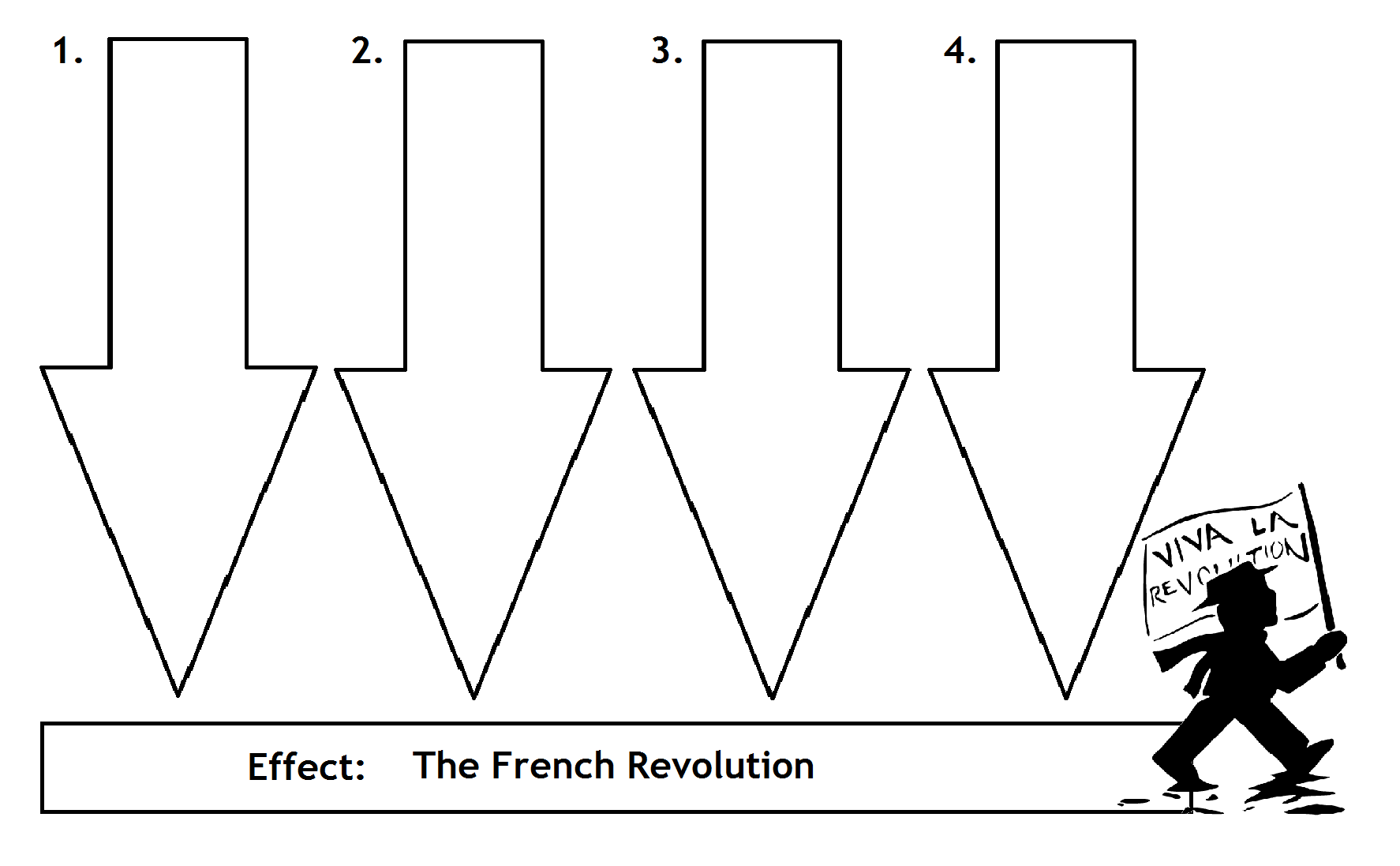 The Old Regime: 3 EstatesInstructions: Using pages 503 to 516, fill in the graphic organizer below.  Include who was in each estate, power they had, troubles they faced, what % of the population they were, and their role in the Revolution.  Be sure to name the Monarch at the top, too!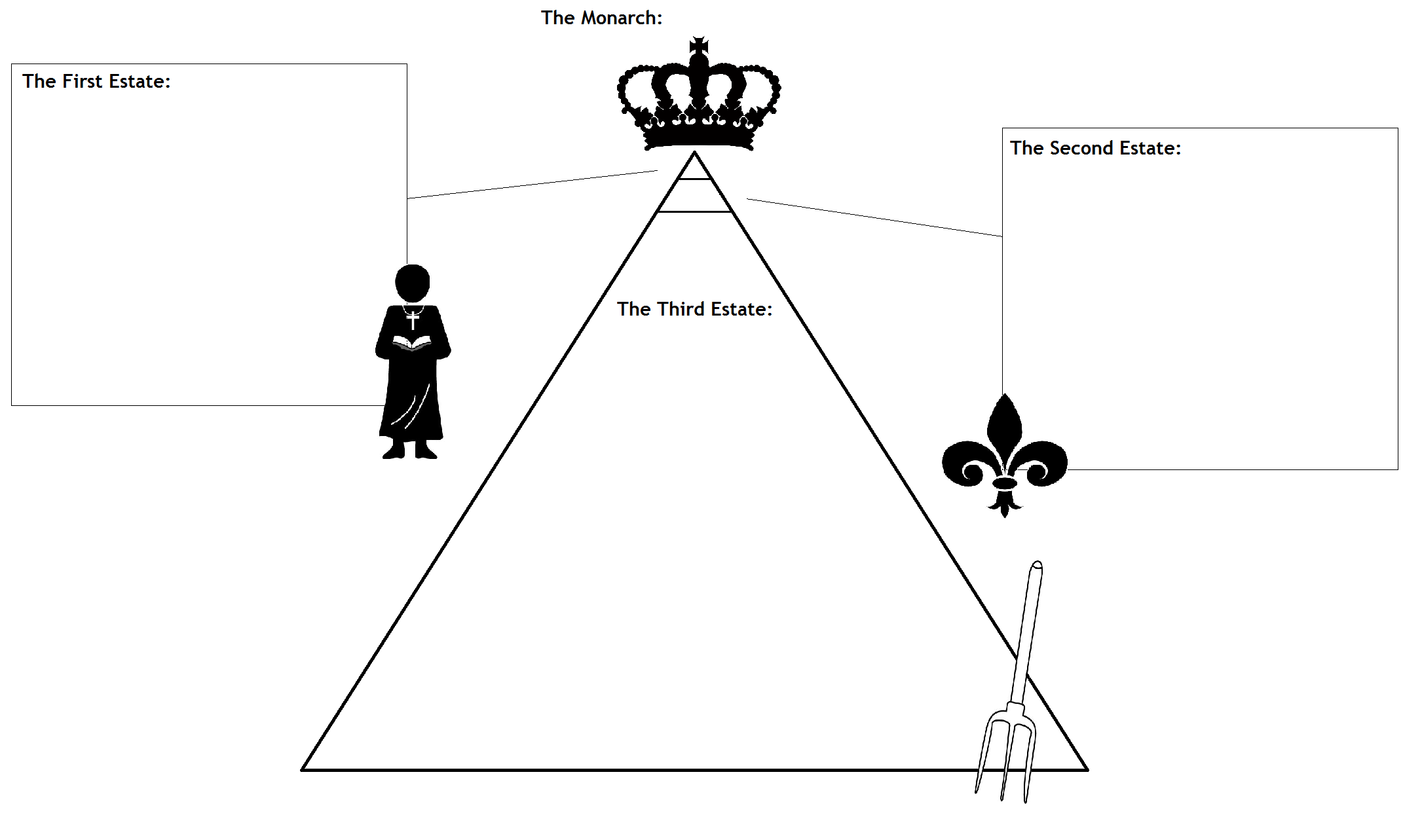 